Конспект по познавательному развитию во второй младшей группе на тему: «У микробов тают силы, от простой воды и мыла»Цель: формировать представление ребенка о значении чистоты для здоровья человека.Задачи:Закрепить навыки ребенка в умывании, в знании предметов гигиены и их назначении. Формировать представления о том, что причиной некоторых заболеваний являются микробы.Совершенствовать навыки работы с пластилином.Воспитывать желание у ребенка быть чистым, аккуратным.Ход занятия: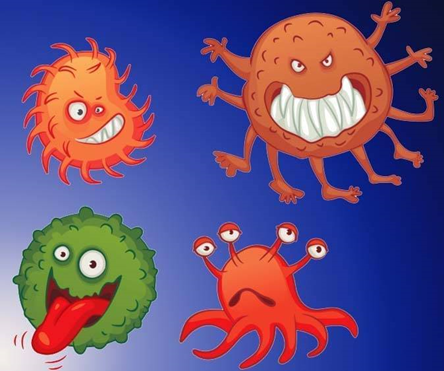 Там, где грязь, живут микробыМелкие – не увидать.Их, микробов очень, много,Невозможно сосчитать. Тьма невидимых зверюшекЖить предпочитают в нас.Если грязными рукамиКушать или трогать рот,Непременно от микробовСильно заболит живот.Микробы есть на грязных фруктах и овощи, поэтому их надо обязательно мыть; на дверных ручках, игрушках (поэтому их надо мыть) и т. д. Микробы маленькие их невидно и можно рассмотреть с помощью микроскопа.  Мойдодыр прислал фотографии микробов, посмотри.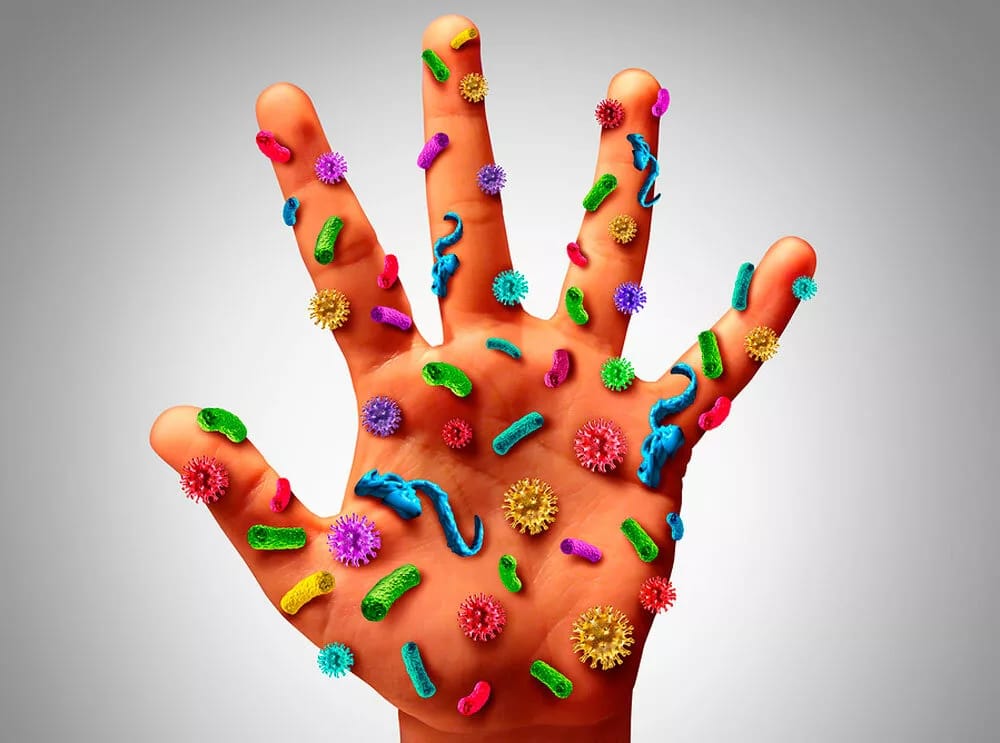 Давай с тобой вспомним как надо мыть руки.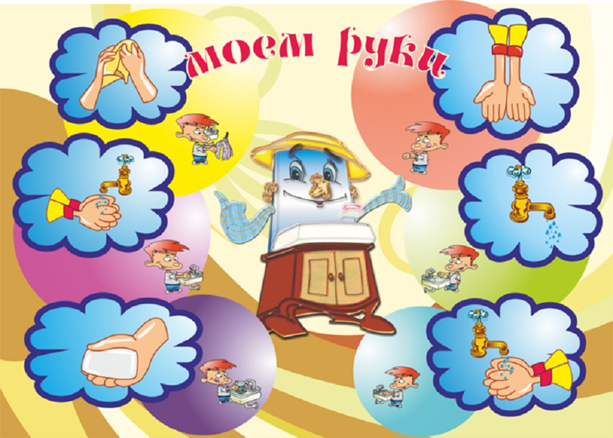 1.Закатываем рукава2.Открываем кран3.Берем мыло.4.Намыливаем руки.5. Моем руки6. Закрываем кран. 7.Отжимаем руки.8.Вытираем руки.9.Опускае рукава.Человек моет все тело, когда купается в ванне, под душем, а может отдельно вымыть лицо, руки, ноги…Все любят купаться: и люди, и животные, и насекомые, и игрушки. Но игрушки неживые, сами купаться не могут.Ты хочешь им помочь?Давай вместе вымоем твои игрушки.Что нам с тобой потребуется? (Мыло, мочалка или губка, тазик, полотенце, вода.)Потрогай, какая вода? (Теплая) Мыло какое? (Душистое…) Какая мочалка? (Мягкая) Какое полотенце? (Пушистое).Спросите после мытья, какие стали игрушки?Запомни: У микробов тают силы.                От простой воды и мыла.Вечером предложите ребенку с лепить портрет микроба.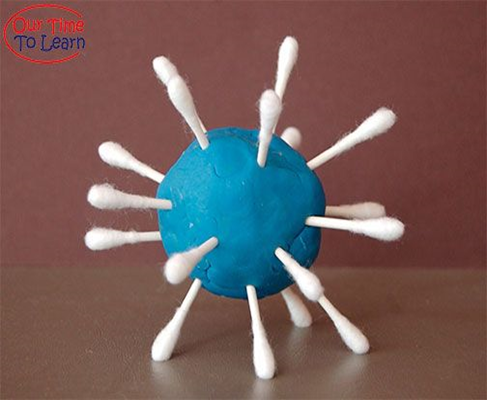 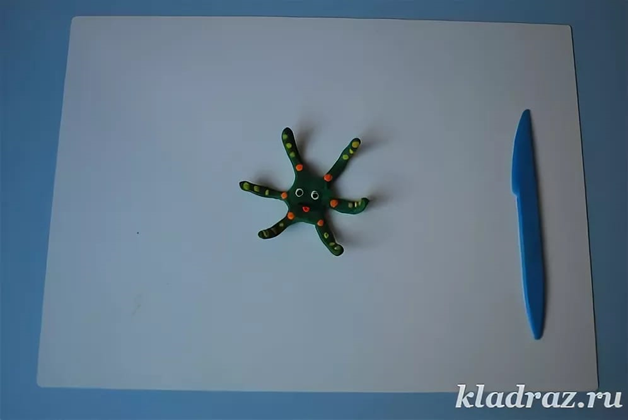 Подготовила: Симонова Л.В.